Дизайн - проект   Октябрьская 7 и 7а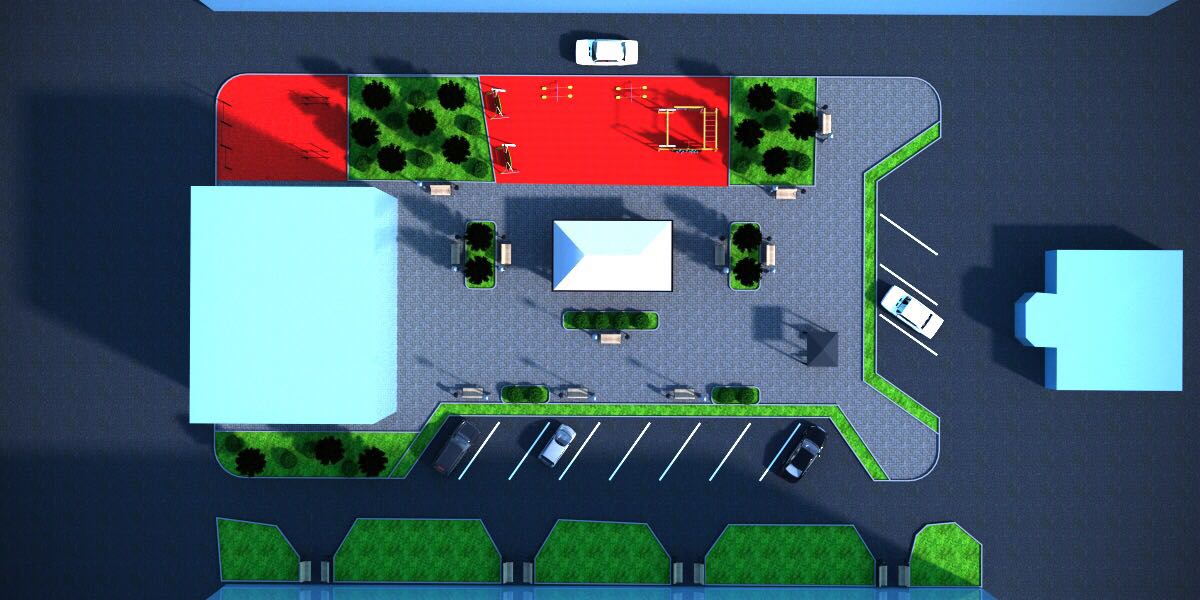 Дизайн – проект Ленина 8-2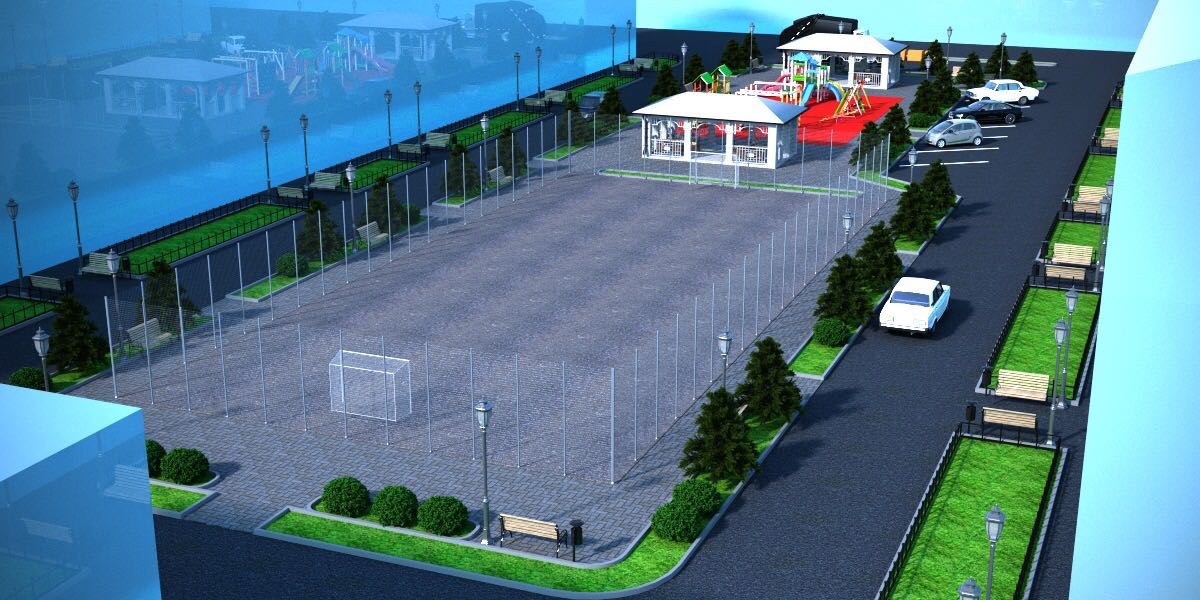 Дизайн-проект Ленина 8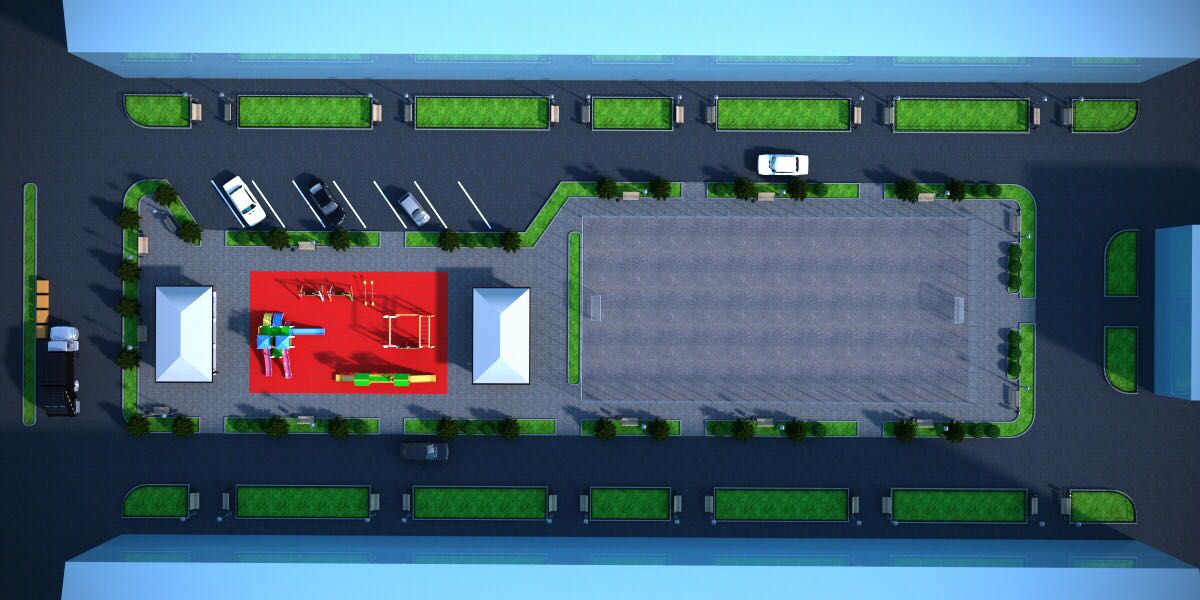 